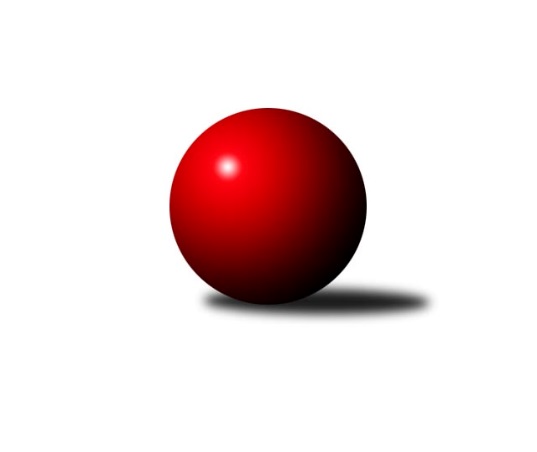 Č.5Ročník 2023/2024	21.10.2023Nejlepšího výkonu v tomto kole: 3348 dosáhlo družstvo: SK Žižkov Praha2. KLZ A 2023/2024Výsledky 5. kolaSouhrnný přehled výsledků:KK Jiří Poděbrady	- SK Žižkov Praha	1:7	3246:3348	6.0:18.0	21.10.KK Konstruktiva Praha 	- SKK Rokycany	6:2	3158:3133	15.0:9.0	21.10.KK Kosmonosy 	- TJ Bižuterie Jablonec nad Nisou	5:3	3210:3102	13.5:10.5	21.10.Tabulka družstev:	1.	SK Žižkov Praha	5	5	0	0	35.0 : 5.0 	87.0 : 33.0 	 3281	10	2.	SKK Rokycany	4	3	0	1	22.0 : 10.0 	56.0 : 40.0 	 3241	6	3.	KK Konstruktiva Praha	4	3	0	1	19.0 : 13.0 	51.5 : 44.5 	 3199	6	4.	KK Jiří Poděbrady	4	2	0	2	14.0 : 18.0 	41.5 : 54.5 	 3130	4	5.	KK Kosmonosy	4	1	0	3	11.0 : 21.0 	46.5 : 49.5 	 3182	2	6.	TJ Bižuterie Jablonec nad Nisou	5	1	0	4	12.0 : 28.0 	46.5 : 73.5 	 3017	2	7.	Kuželky Aš	4	0	0	4	7.0 : 25.0 	31.0 : 65.0 	 3026	0Podrobné výsledky kola:	 KK Jiří Poděbrady	3246	1:7	3348	SK Žižkov Praha	Michaela Moravcová	137 	 127 	 145 	113	522 	 0:4 	 576 	 145	153 	 149	129	Lucie Řehánková	Vlasta Kohoutová	125 	 157 	 119 	141	542 	 2:2 	 497 	 96	127 	 130	144	Irini Sedláčková	Magdaléna Moravcová	118 	 137 	 150 	149	554 	 1:3 	 538 	 124	143 	 121	150	Hedvika Mizerová	Lenka Honzíková	141 	 133 	 136 	131	541 	 1:3 	 592 	 159	150 	 135	148	Blanka Mizerová	Zdeňka Dejdová	118 	 151 	 146 	137	552 	 0:4 	 592 	 140	152 	 153	147	Lenka Boštická	Jana Takáčová	143 	 143 	 126 	123	535 	 2:2 	 553 	 140	132 	 147	134	Blanka Maškovározhodčí: Jiří MiláčekNejlepšího výkonu v tomto utkání: 592 kuželek dosáhli: Blanka Mizerová, Lenka Boštická	 KK Konstruktiva Praha 	3158	6:2	3133	SKK Rokycany	Tereza Chlumská	121 	 111 	 134 	118	484 	 2:2 	 477 	 110	128 	 111	128	Alice Tauerová	Hana Kovářová	136 	 132 	 132 	128	528 	 2:2 	 541 	 132	149 	 135	125	Lucie Vrbatová	Naděžda Novotná	132 	 121 	 140 	155	548 	 3:1 	 506 	 115	127 	 133	131	Lada Hessová	Martina Starecki	134 	 120 	 130 	135	519 	 3:1 	 534 	 123	166 	 126	119	Monika Kalousová	Marie Chlumská	140 	 137 	 151 	122	550 	 3:1 	 532 	 140	129 	 141	122	Lenka Findejsová	Petra Najmanová	129 	 142 	 130 	128	529 	 2:2 	 543 	 120	114 	 163	146	Daniela Pochylovározhodčí: Pavel KasalNejlepší výkon utkání: 550 - Marie Chlumská	 KK Kosmonosy 	3210	5:3	3102	TJ Bižuterie Jablonec nad Nisou	Hana Mlejnková	139 	 142 	 124 	118	523 	 3:1 	 515 	 130	139 	 112	134	Iveta Seifertová ml.	Nikola Sobíšková	134 	 131 	 139 	117	521 	 4:0 	 436 	 120	96 	 117	103	Zdeňka Kvapilová	Kateřina Holubová	127 	 131 	 131 	120	509 	 1:3 	 566 	 145	149 	 128	144	Olga Petráčková	Tereza Nováková	146 	 141 	 144 	136	567 	 1:3 	 551 	 158	143 	 112	138	Iveta Seifertová st.	Lucie Dlouhá	134 	 152 	 128 	140	554 	 1.5:2.5 	 558 	 140	134 	 144	140	Jana Florianová	Karolína Kovaříková	142 	 131 	 149 	114	536 	 3:1 	 476 	 117	121 	 120	118	Jana Gembecovározhodčí: Vladislav TajčNejlepší výkon utkání: 567 - Tereza NovákováPořadí jednotlivců:	jméno hráče	družstvo	celkem	plné	dorážka	chyby	poměr kuž.	Maximum	1.	Lenka Boštická 	SK Žižkov Praha	570.38	371.1	199.3	2.9	4/4	(598)	2.	Blanka Mizerová 	SK Žižkov Praha	570.00	372.3	197.8	3.1	4/4	(595)	3.	Olga Petráčková 	TJ Bižuterie Jablonec nad Nisou	556.00	376.3	179.8	4.8	4/4	(580)	4.	Lucie Vrbatová 	SKK Rokycany	553.50	363.7	189.8	3.7	3/3	(581)	5.	Marie Chlumská 	KK Konstruktiva Praha 	552.25	385.5	166.8	8.8	2/3	(560)	6.	Zdeňka Dejdová 	KK Jiří Poděbrady	551.00	370.7	180.3	6.8	3/3	(586)	7.	Lada Hessová 	SKK Rokycany	547.67	369.2	178.5	7.3	3/3	(594)	8.	Blanka Mašková 	SK Žižkov Praha	547.13	372.9	174.3	6.1	4/4	(564)	9.	Karolína Kovaříková 	KK Kosmonosy 	545.50	359.3	186.2	5.3	2/2	(565)	10.	Daniela Pochylová 	SKK Rokycany	544.83	368.8	176.0	5.3	3/3	(555)	11.	Monika Kalousová 	SKK Rokycany	544.17	366.0	178.2	5.8	3/3	(566)	12.	Petra Najmanová 	KK Konstruktiva Praha 	543.25	375.8	167.5	6.5	2/3	(548)	13.	Lenka Findejsová 	SKK Rokycany	542.50	377.2	165.3	7.8	3/3	(553)	14.	Lucie Řehánková 	SK Žižkov Praha	542.00	362.5	179.5	5.5	4/4	(576)	15.	Nikola Sobíšková 	KK Kosmonosy 	542.00	364.5	177.5	6.5	2/2	(563)	16.	Hedvika Mizerová 	SK Žižkov Praha	540.75	376.1	164.6	7.6	4/4	(561)	17.	Lenka Honzíková 	KK Jiří Poděbrady	539.50	373.0	166.5	7.5	2/3	(543)	18.	Hana Kovářová 	KK Konstruktiva Praha 	539.33	364.0	175.3	5.2	3/3	(576)	19.	Ivona Mašková 	Kuželky Aš	539.00	377.7	161.3	9.3	3/3	(579)	20.	Martina Pospíšilová 	Kuželky Aš	537.33	365.5	171.8	6.7	3/3	(585)	21.	Michaela Moravcová 	KK Jiří Poděbrady	535.50	366.5	169.0	13.5	2/3	(549)	22.	Jana Florianová 	TJ Bižuterie Jablonec nad Nisou	534.63	365.6	169.0	4.5	4/4	(558)	23.	Tereza Nováková 	KK Kosmonosy 	533.50	354.7	178.8	6.2	2/2	(577)	24.	Tereza Chlumská 	KK Konstruktiva Praha 	532.33	362.3	170.0	7.7	3/3	(565)	25.	Naděžda Novotná 	KK Konstruktiva Praha 	531.00	354.0	177.0	5.5	2/3	(548)	26.	Martina Starecki 	KK Konstruktiva Praha 	517.50	364.3	153.2	8.0	3/3	(546)	27.	Alice Tauerová 	SKK Rokycany	515.33	353.3	162.0	8.0	3/3	(548)	28.	Jana Čiháková 	KK Konstruktiva Praha 	514.50	363.5	151.0	10.0	2/3	(527)	29.	Magdaléna Moravcová 	KK Jiří Poděbrady	514.17	358.5	155.7	11.2	3/3	(554)	30.	Kateřina Holubová 	KK Kosmonosy 	510.75	358.5	152.3	10.3	2/2	(550)	31.	Jana Takáčová 	KK Jiří Poděbrady	510.00	362.2	147.8	10.0	3/3	(553)	32.	Iveta Seifertová  st.	TJ Bižuterie Jablonec nad Nisou	507.00	355.0	152.0	10.1	4/4	(551)	33.	Vlasta Kohoutová 	KK Jiří Poděbrady	505.75	357.5	148.3	13.0	2/3	(542)	34.	Marie Hertel 	Kuželky Aš	499.50	353.3	146.2	12.8	3/3	(545)	35.	Lenka Stejskalová 	TJ Bižuterie Jablonec nad Nisou	494.67	350.0	144.7	12.7	3/4	(539)	36.	Kristýna Repčíková 	Kuželky Aš	491.67	344.8	146.8	14.5	3/3	(516)	37.	Veronika Fajtová 	Kuželky Aš	479.83	340.8	139.0	13.0	3/3	(504)	38.	Miroslava Utikalová 	Kuželky Aš	476.00	337.5	138.5	16.5	2/3	(481)	39.	Jana Gembecová 	TJ Bižuterie Jablonec nad Nisou	460.38	327.6	132.8	18.6	4/4	(493)	40.	Zdeňka Kvapilová 	TJ Bižuterie Jablonec nad Nisou	460.38	334.6	125.8	16.6	4/4	(485)		Edita Koblížková 	KK Konstruktiva Praha 	559.00	374.0	185.0	6.0	1/3	(559)		Lucie Dlouhá 	KK Kosmonosy 	557.00	363.5	193.5	4.0	1/2	(560)		Markéta Kopčíková 	Kuželky Aš	544.50	376.5	168.0	8.0	1/3	(554)		Tereza Votočková 	KK Kosmonosy 	544.00	381.0	163.0	6.5	1/2	(546)		Jana Bínová 	KK Kosmonosy 	538.00	354.0	184.0	3.0	1/2	(538)		Michaela Košnarová 	KK Jiří Poděbrady	536.00	368.0	168.0	7.0	1/3	(536)		Lada Tichá 	KK Jiří Poděbrady	532.00	368.0	164.0	8.0	1/3	(532)		Kateřina Katzová 	SK Žižkov Praha	525.50	362.0	163.5	9.0	2/4	(585)		Hana Mlejnková 	KK Kosmonosy 	508.33	367.3	141.0	11.0	1/2	(523)		Dita Kotorová 	KK Jiří Poděbrady	505.00	362.0	143.0	11.0	1/3	(505)		Iveta Seifertová  ml.	TJ Bižuterie Jablonec nad Nisou	499.75	351.8	148.0	10.5	2/4	(533)		Jana Burocková 	KK Kosmonosy 	499.00	347.0	152.0	8.0	1/2	(499)		Pavlína Říhová 	KK Kosmonosy 	498.00	357.0	141.0	10.0	1/2	(498)		Irini Sedláčková 	SK Žižkov Praha	497.00	325.0	172.0	16.0	1/4	(497)		Eva Kotalová 	SKK Rokycany	478.00	346.0	132.0	13.0	1/3	(478)		Nikola Stehlíková 	Kuželky Aš	456.00	337.0	119.0	17.0	1/3	(456)Sportovně technické informace:Starty náhradníků:registrační číslo	jméno a příjmení 	datum startu 	družstvo	číslo startu1049	Irini Sedláčková	21.10.2023	SK Žižkov Praha	2x22455	Iveta Seifertová ml.	21.10.2023	TJ Bižuterie Jablonec nad Nisou	3x
Hráči dopsaní na soupisku:registrační číslo	jméno a příjmení 	datum startu 	družstvo	Program dalšího kola:6. kolo			KK Kosmonosy  - -- volný los --	28.10.2023	so	10:00	KK Jiří Poděbrady - KK Kosmonosy  (dohrávka z 2. kola)	28.10.2023	so	10:00	SK Žižkov Praha - SKK Rokycany	28.10.2023	so	11:30	KK Konstruktiva Praha  - Kuželky Aš	Nejlepší šestka kola - absolutněNejlepší šestka kola - absolutněNejlepší šestka kola - absolutněNejlepší šestka kola - absolutněNejlepší šestka kola - dle průměru kuželenNejlepší šestka kola - dle průměru kuželenNejlepší šestka kola - dle průměru kuželenNejlepší šestka kola - dle průměru kuželenNejlepší šestka kola - dle průměru kuželenPočetJménoNázev týmuVýkonPočetJménoNázev týmuPrůměr (%)Výkon3xBlanka MizerováŽižkov Praha5924xLenka BoštickáŽižkov Praha109.625923xLenka BoštickáŽižkov Praha5923xBlanka MizerováŽižkov Praha109.625922xLucie ŘehánkováŽižkov Praha5762xTereza NovákováKosmonosy107.495672xTereza NovákováKosmonosy5673xOlga PetráčkováJablonec107.35662xOlga PetráčkováJablonec5661xLucie ŘehánkováŽižkov Praha106.655761xJana FlorianováJablonec5581xJana FlorianováJablonec105.78558